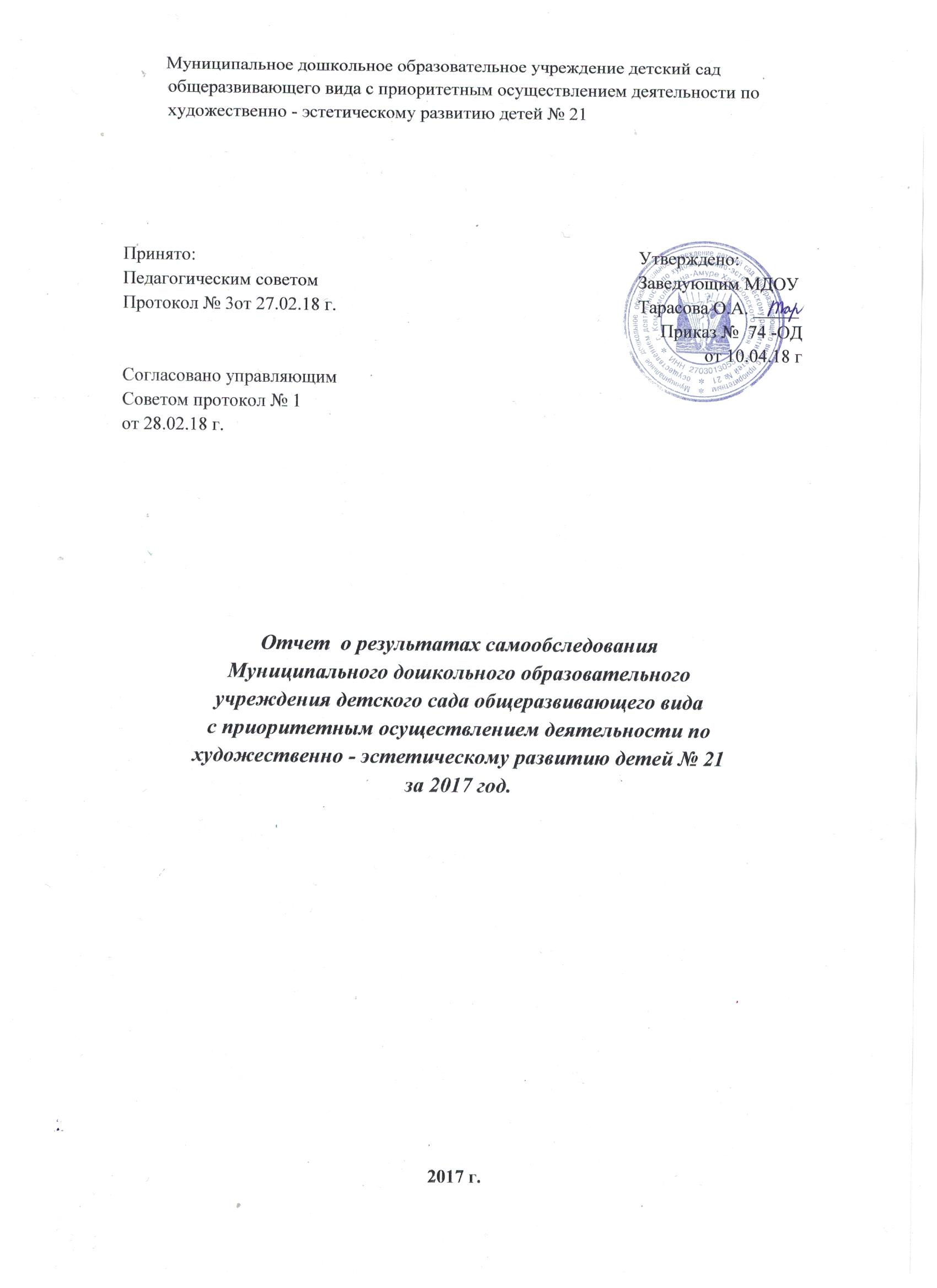 СодержаниеОбщие сведения о ДОУ.Тип – бюджетное учреждение.Миссия «Учреждения» - обеспечение каждому ребенку возможности для развития способностей, условий для разностороннего развития, проживание дошкольного детства как самоценного периода жизни, охраны и укрепления его здоровья, подготовки к успешному обучению на следующей ступени образования, поддержка семьи в воспитании и развитии ребенка. дошкольном учреждении согласно данным отчета 85-к функционирует 12 групп общеразвивающей направленности, из них групп раннего возраста- 4, дошкольных групп -8. Списочный состав: всего– 298детей(группы раннего возраста–66,дошкольныегруппы – 232)Возрастнойсоставгрупп:1,5 до 2 лет (2-ая группа раннего возраста) -1 2 до 3 лет (1-ая младшая группа) – 3 3 до 4 лет (2-ая младшая группа) -2 4 до 5 лет (средняягруппа) - 2 5 до 6 лет (старшаягруппа) - 2 6 до 7 лет (подготовительная к школе группа) -2 Все общеразвивающие группы укомплектованы по одновозрастному принципу.Режим работы дошкольного учрежденияДошкольное учреждение работает по графику пятидневной рабочей неделе с 7.00 часов до 19.00 часов и функционирует в режиме полного дня (12-ти часового пребывания). Выходные дни - суббота, воскресенье, государственные праздники.Продолжительность учебного года в дошкольном учреждении составляет девять месяцев (с сентября по май), во время летних каникул непосредственно-образовательная деятельность не проводится, процесс воспитания и образования детей реализуется в совместной с педагогом деятельности.На базе дошкольного учреждения работает психолого-медико-педагогический консилиум. Целью ПМПк МДОУ № 21 является обеспечение оптимальных педагогических условий для детей с проблемами в развитии в соответствии с их возрастными и индивидуально-типологическими особенностями, а также состоянием соматического и нервно-психического развития.           МДОУ № 21 имеет социальное окружение различной направленности: Центр образования «Открытие», кинотеатр «Факел», парк культуры и отдыха «Судостроитель», стадион «Авангард», поликлиника № 7.	Деятельность "Учреждения" основывается на принципах демократии и гуманизма, общедоступности, приоритета общечеловеческих ценностей, жизни и здоровья человека, гражданственности, свободного развития личности, автономности и светского характера образования. Вывод: МДОУ детский сад общеразвивающего вида № 21 функционирует в соответствии с нормативными документами в сфере образования Российской Федерации. 1.1.Система управления образовательным учреждениемВажным в системе управления МДОУ является создание механизма, обеспечивающего включение всех участников педагогического процесса в управление. Управленческая деятельность по своему характеру является деятельностью исследовательской и строится на основе отбора и анализа педагогической и управленческой информации.Управление «Учреждением» осуществляется на основе сочетания принципов единоначалия и коллегиальности, в соответствии с законодательством Российской Федерации. Управляющая система состоит из двух структур: I структура – общественное управление: 	-Управляющий совет «Учреждения» представляет интересы всех участников образовательного процесса: родителей, педагогических работников, воспитанников. Определяет стратегию развития детского сада, утверждает программу развития, принимает важнейшие решения по различным направлениям деятельности ДОУ;	-общее собрание трудового коллектива имеет правообсуждать коллективный договор, обсуждать и принимать правила внутреннего трудового распорядка, Устав Учреждения для внесения их на утверждение;- педагогический совет «Учреждения» рассматривает педагогические и методические вопросы, вопросы организации воспитательно-образовательного процесса, изучение и распространение передового педагогического опыта.Деятельность коллегиальных органов регламентируется Уставом "Учреждения", положениями о них и другими локальными актами. С положениями можно ознакомиться на сайте дошкольного учреждения на странице "Сведения об образовательном учреждении" в подразделе «Документы».II структура – административное управление, которое имеет линейную структуру: I уровень – заведующий МДОУ. Управленческая деятельность заведующего обеспечивает: материальные, организационные, правовые, социально – психологические условия для реализации функции управления образовательным процессом в ДОУ. Объект управления заведующего – весь коллектив. II уровень – заместитель заведующего по ВМР, завхоз. Объект управления управленцев второго уровня – часть коллектива согласно функциональным обязанностям. III уровень - управления осуществляется воспитателями, специалистами и обслуживающим персоналом. Объект управления – дети и родители.Таким образом, в ДОУ реализуется возможность участия в управлении детским садом всех участников образовательного процесса. Заведующий детским садом является координатором всех направлений развития ДОУ. Управленческий аппарат сформирован,распределены функциональныеобязанности между членами администрации.Функциональные обязанности, распределенные среди членов администрации, обеспечивают режим жесткого функционирования и гибкого развития, однако все члены администрации владеют всеми основными вопросами, в случае необходимости осуществляют замену. Это обусловлено достаточным уровнем управленческой культуры, владением современными информационными технологиями.Целостная работа механизма управления, координирование деятельности педагогического коллектива осуществляется через:-Четкое определение уровня управления, их функционала и связи между ними; -Построение работы на перспективной, прогнозируемой основе; -Перевод делопроизводства на компьютеризированную основу.Администрация детского сада, делегируя управленческие полномочия, предоставляет право обсуждать образовательные программы, выполнять контролирующие функции: проверка и ведение документации, выполнение практической части образовательных программ. Участие педагогов в педагогических советах предоставляет широкое право в определении и принятии тех или иных решений, а также в их исполнении, а рефлексия проводимых мероприятий позволяет управленческой команде своевременно и оперативно корректировать свою деятельность и деятельность педагогического коллектива. Высок уровень проведения педагогических советов, с использованием активных методов.Основной формой координации деятельности аппарата управления детского сада является совещание при заведующем (еженедельно).Информационно-аналитическая деятельность администрации детского сада осуществляется при помощи ПЭВМ. Документация ДОУ представлена справками заместителей заведующего, протоколами педагогического совета, совещаний при заведующем, книгами приказов по основной деятельности, планами и анализом работы за год, программами образовательного учреждения.Осуществление администрацией контрольной функции управления позволяет определить текущее состояние дел, обобщить положительный опыт, выявить существующие проблемы, выбрать наиболее адекватные и результативные способы их решения. Что способствует повышению качества образования.По итогам контроля (используются разные виды контроля), составляются аналитические справки, принимаются управленческие решения, осуществляется контроль выполнения принятых решения и исправления недостатков. В ДОУ существует механизм материального поощрения педагогов, работающих результативно и эффективно. Ежемесячно проходят заседания комиссии по установлению стимулирующих выплат сотрудникам.Вывод: В ДОУ создана структура управления в соответствии с целями и содержанием работы учреждения. Показателями эффективного управления являются результаты деятельности детского сада по следующим составляющим:-улучшились межличностные отношения, нет конфликтов между участниками образовательного процесса; -прослеживается взаимосвязь между процессом управления и личностным ростом участников образовательного процесса.1.2.Кадровый составПедагогический коллектив дошкольного учреждения на 01.01.2018 г. укомплектован полностью.Воспитательно-образовательную работу с детьми осуществляют 24 педагога, 2 музыкальных руководителя, 1педагог-психолог.Образовательный уровень педагогов:С высшим образованием – 23 педагога (96 %)Один педагог имеет незаконченное высшее образование (студентка 4 курса АмГПГУ).Высшую квалификационную категорию имеет 1 педагог, первую квалификационную категорию – 9 педагогов, соответствие занимаемой должности –12 педагогов, неаттестованны –3  педагога (отработали в должности менее 2 лет).	Для повышения своей профессиональной компетентности педагоги своевременно проходят курсы повышения квалификации. В 2017 уч. году прошли курсовую подготовку 4 педагога.   Повышение квалификации носит системный и плановый характер, что позволяет обеспечить реализацию образовательных задач в соответствии с современными требованиями к проектированию и реализации педагогического процесса.          Уровень квалификации педагогических и иных работников ДОУ соответствует квалификационным характеристикам по соответствующей должности.В дошкольном учреждении сформирован работоспособный, грамотный, в целом стабильный коллектив, с достаточным уровнем профессионализма и стажем работы.	В ДОУ созданы необходимые условия для профессионального роста     сотрудников:•          Существует перспективный план курсов повышения квалификации, переподготовки и аттестации педагогических кадров.•          Ежегодно педагоги повышают свое мастерство в ходе прохождения аттестации, повышения квалификации, участия в  семинарских занятиях и МО в ДОУ и на уровень города.Педагоги МДОУ успешно реализуют образовательную программу МДОУ № 21.Педагогический коллектив представляет собой коллектив единомышленников, которых объединяют общие цели и задачи.Вывод: в дошкольном учреждении созданы кадровые условия, обеспечивающие качественную реализацию образовательной программы в соответствии с требованиями обновления дошкольного образования. Педагоги зарекомендовали себя как инициативный, творческий коллектив, умеющий найти индивидуальный подход к каждому ребенку, помочь раскрыть и развить его способности. Коллектив, умеющий грамотно и успешно строить педагогический процесс с учетом введения ФГОС ДО. 1.3.Содержание и качество подготовки воспитанников ДОУВ дошкольном учреждении широко используются информационные технологии. Создана комплексная система планирования образовательной деятельности с учетом направленности реализуемой образовательной программы, возрастных особенностей детей, позволяющая поддерживать качество подготовки дошкольников к обучению в школе на достаточно высоком уровне. Одним из важных показателей работы дошкольного учреждения являются достижения личностного развития выпускника ДОУ. Готовность к школе в современных условиях рассматривается, прежде всего, как формирование у детей универсальных учебных действий. Этот подход обоснован взглядом на проблему со стороны периодизации психического развития ребёнка и смены ведущих видов деятельности. При определении «школьной зрелости» выпускники подготовительных к школе групп показали сформированную психо-функциональную готовность к обучению в школе. Также положительные результаты были получены при обследовании интегративных качеств детей:Данные таблицы показывают положительные результаты готовности к обучению в школе выпускников детского сада. В целях обеспечения комплексного подхода к оценке итоговых и промежуточных результатов освоения образовательной  программы МДОУ детского сада общеразвивающего вида № 21 был проведен мониторинг уровня развития интегративных качеств. Анализ результатов показал, что  уровень овладения детьми необходимыми знаниями, навыками и умениями по всем образовательным областям, а также уровень развития интегративных качеств воспитанников соответствует возрасту. Хорошие результаты достигнуты, благодаря использованию в работе методов, способствующих развитию самостоятельности, познавательных интересов детей, созданию проблемно-поисковых ситуаций и обогащению предметно-развивающей среды.  По итогам мониторинга программный материал усвоен детьми всех возрастных групп  по всем разделам программы в основном на среднем – высоком уровне (в зависимости от раздела программы и возрастной группы). Причинами низкого уровня освоения программного материала  являются редкое посещение детского сада, недоразвитие речи, педагогическое невнимание родителей.    По отзывам родителей и учителей школы-гимназии №45, школы № 14 выпускники МДОУ качественно подготовлены к обучению в школе. Уровень их подготовки соответствует требованиям, предъявляемым к дошкольникам. Вывод:Целенаправленная работа педагогического коллектива обеспечивает высокий и средний уровень развития интегративных качеств воспитанников и выпускников дошкольного учреждения.1.4.Организация учебного  процессаАнализ реализуемых образовательных программ.В течение  2017 года деятельность ДОУ была направлена на обеспечение непрерывного, всестороннего и своевременного развития ребенка. Организация воспитательно-образовательного процесса строилась на педагогически обоснованном выборе программ (в соответствии с лицензией), обеспечивающих получение образования, соответствующего ФГОС ДО.В ДОУ реализуется основная образовательная программа ДОУ, разработанная на основе комплексной программы «Детство» под редакцией Т. И. Бабаевой, Н.А, Ноткиной и другие, программа реализуется в МДОУ № 21 с 2010 года, ежегодно по итогам работы в программу вносятся корректировки.Образовательная программа МДОУ обеспечивает разностороннее развитие детей в возрасте от 1,5 до 7 лет с учетом их возрастных и индивидуальных особенностей по основным направлениям – физическому, социально-личностному, познавательно-речевому, художественно-эстетическому. Программа обеспечивает достижение воспитанниками готовности к школе. Содержание образовательного процесса выстроено в соответствии с комплексными программами:Основным приоритетным направлением в деятельности образовательного учреждения является художественно-эстетическое развитие детей.Помимо основной образовательной деятельности в ДОУ оказываются дополнительные образовательные услуги:платные- "Занимательная математика"- на логическое мышление.-"До-Ми-Соль-Ка" - на развитие музыкальных способностей.- "Здоровячок" - на развитие физического развития.- "Маленькие артисты" - на развитие артистизма.- "Маленькие художники " - на развитие творческих способностей.- "Тестопластика" - на развитие творческих способностей.- "Бумажная фантазия" - на развитие творческих способностей.- Группа кратковременного пребывания детей, не посещающих дошкольное образовательное учреждение.бесплатные- «Развивающие игры В.Воскобовича» - программа направленная на логическое мышление детей (2 группы).- «Мир сенсорики» - направленная на развитие мелкой моторики детей.-«Умелые пальчики» - направленная на развитие мелкой моторики детей (2 группы).- «Волшебные пальчики» - направленная на развитие мелкой моторики детей.-  «Тили - тесто» - направленная на развитие творческих способностей.- "Изобретатели" - на развитие логики и конструктивных способностей.- "Лего мастер" - на развитие логики и конструктивных способностей.- Комфорт" - на развитие коммуникативных навыков,Занятия по дополнительному образованию (студии, кружки, секции и т.п.) для детей дошкольного возраста предоставляются, согласно учебному плану дополнительных образовательных услуг и расписанию занятий, во второй половине дня.Режим деятельности ДОУ является гибким и строится в зависимости от социального заказа родителей, наличия специалистов, педагогов.Итоги реализации дополнительных образовательных программ: организация выставок детей в ДОУ, выступление на праздниках и утренниках.Открытые мероприятия на уровне города: В этом году на базе ДОУ прошел показ открытого занятие для творческой группы по В.В. Воскобовичу для педагогов дошкольных групп в процессе познавательного  развития. Педагоги  Молокова Л.В., Колядина Е.Н. поделились с коллегами опытом работы по данной теме. Коллеги высоко оценили качество представленной работы. Помогли внедрению инновационной технологии по В.В.Воскобовичу.Особенности образовательного процесса.	Группы функционируют в режиме 5 дневной рабочей недели.	Образовательный процесс осуществляется по двум режимам в каждой возрастной группе: с учетом теплого и холодного периода года.	Созданы все условия для разностороннего развития детей от 1,6 до 7 лет. Развивающая среда в ДОУ выступает не только условием творческого саморазвития личности ребенка, фактором оздоровления, но и показателем профессионализма педагогов.Все  компоненты развивающей пространственно-предметной среды  детского сада включают оптимальные условия для полноценного физического, эстетического, познавательного и социального развития детей.  С целью создания единого образовательного пространства дошкольное образовательное учреждение активно взаимодействует с различными общественными организациями города:- краеведческий и художественный музеи;- театр Драмы;- библиотека "М.Горького" - «Ерошкин театр»;-детская поликлиника №1 и др.Модель организации непосредственно образовательной деятельности на неделю по возрастным группам утверждена заведующим детским садом, составлена с учетом возрастных и индивидуальных особенностей детей.	В середине непосредственно образовательной деятельности проводятся физкультминутки, перерывы между образовательной деятельностью не менее 10 минут. 	Для детей раннего возраста одна образовательная ситуация проводится в первую половину дня и одна образовательная ситуация во вторую половину дня. 	В группах раннего возраста непосредственно образовательная деятельность проводятся по подгруппам – не более 5-6 человек.  Максимально допустимое количество НОД в первой половине дня в младшей и средней группах не превышает двух, а в старшей и подготовительной трех.  В теплое время года максимальное число непосредственно образовательной деятельности  проводится на участке во время прогулки.Непосредственно образовательная деятельность, требующая повышенной познавательной активности и умственного напряжения детей, проводятся в первую половину дня и в дни наиболее высокой работоспособности детей (вторник, среда). Для профилактики утомления детей данные занятия сочетаются с физкультурными, музыкальными и занятиями эстетического цикла.Дети старшего дошкольного возраста вместе с педагогами и родителями активно участвуют в различных конкурсах. Хорошей традицией стала организация выставок творчества детей, родителей и педагогов в дошкольном учреждении: - выставка  поделок, рисунков к праздникам «Осенний марафон», «Мастерская Деда Мороза», «Моя мамочка», «День Победы», «Мой любимый город» и др.Вывод: воспитательно-образовательный процесс в ДОУ строится с учетом требований санитарно-гигиенического режима в дошкольных учреждениях. Годовые задачи реализованы в полном объеме. В ДОУ систематически организуются и проводятся различные тематические мероприятия,  как с детьми, так и с педагогами.Эффективная деятельность педагогов МДОУ по развитию творческих способностей воспитанников позволила им добиться значительных успехов.Участие педагогов  и  воспитанников ДОУ в 2017 году в различных конкурсах (в том числе интернет-конкурсах):Выводы:Обеспеченность образовательными программами составляет 100%. Работа педагогов ДОУ по внедрению дополнительных образовательных программ способствует всестороннему развитию детей и учету их склонностей и интересов. Участие в выставках и конкурсах выявляет большой творческий потенциал воспитанников, родителей и педагогов дошкольного учреждения. 1.5.Анализ материально-технической базы.Важным фактором, благоприятно влияющим на качество образования, распространение современных технологий и методов воспитания, является состояние материально-технической базы.Характеристика оснащения объектов.Здание детского сада –здание ДОУ типовое,2-х этажное ,имеется центральное отопление, подведены вода и канализация. Здание полностью оснащено сантехническим оборудованием. Отвечает требованиям СанПиН и пожарной безопасности. За  детским садом закреплен участок земли, имеющий металлическое ограждение и контейнерную площадку, расположенную на территории. Требуется: частичный ремонт кровли.Групповые комнаты -в детском саду12групповых комнат, 4 из которых оснащены отдельными спальнями. Каждая группа имеет свой вход из общего коридора. Группы полностью оснащены детской мебелью в соответствии с возрастом и требованиям СанПиН, шкафами для учебно-методических и раздаточных материалов, рабочими столами и стульями для взрослых. Имеются материалы и оборудование для поддержания санитарного состояния групп. Оснащение предметно-пространственной развивающей среды соответствует возрасту детей. Музыкальный зал -состояние удовлетворительное. Музыкальный зал находится на втором этаже и полностью оборудован. Имеются: фортепиано, музыкальный центр, детские музыкальные инструменты. Программно-методические материалы соответствуют возрастным особенностям, учитывают индивидуальные особенности детей. В музыкальном зале также находится весь необходимый для проведения работы по физическому развитию детей спортивный инвентарь, который соответствует возрастным особенностям, учитывает состояние здоровья детей. В этом учебном году приобретено электронное пианино.Методический кабинет -состояние удовлетворительное .Методический  кабинет находится на втором этаже и полностью оборудован. Имеются библиотека методической литературы и периодических изданий, компьютер, принтер, демонстрационные материалы, видеотека. Пищеблок -состояние удовлетворительное. Находится на первом этаже. Полностью оборудован инвентарем и посудой. Прачечная -состояние удовлетворительное. Находится на первом этаже. Оборудована необходимым инвентарем и электрооборудованием. Имеются современные стиральные машины. Медицинский кабинет -состояние удовлетворительное. Медицинский кабинет находится на втором этаже и полностью оборудован необходимым инвентарем и медикаментами. Имеется отдельный изолятор.Прогулочные участки для каждой группы-состояние удовлетворительное. На территории ДОУ оборудовано 12 участков с 10 верандами (отдельная для каждой группы)  и 2 объединены.  На всех участках имеются зеленые насаждения, разбиты цветники, игровое оборудование (домики, корабли, поезда, машина, песочницы). А также малые архитектурные формы для выполнения физических упражнений (стенки, радуги и др.) в соответствии с возрастом. Физкультурная  площадка-состояние удовлетворительное и имеется  беговая дорожка,  площадка  для прыжков в длину, для игры в городки, волейбол, шведскую стенку, турник, стенка для перелазанья, стенка для метания, бум для равновесия.Территория -состояние удовлетворительное. Дорога имеет асфальтовое покрытие (требуется ямочный ремонт). Разбиты клумбы. Имеются зеленые насаждения, которые пополняются каждый год.Оборудование используется рационально, ведётся учёт материальных ценностей, приказом по ДОУ назначены ответственные лица за сохранность имущества. Вопросы по материально-техническому обеспечению рассматриваются на административных совещаниях, совещаниях по охране труда.Здание, территория ДОУ соответствует санитарно-эпидемиологическим правилам и нормативам, требованиям пожарной и электробезопасности, нормам охраны труда.Оценка предметно-пространственной средыВ ДОУ создана безопасная предметно-пространственная развивающая образовательная среда. Групповые помещения имеют все необходимые центры развития ребенка с учетом интеграции образовательных областей, гендерного подхода. Предметно-пространственная организация помещений создает комфортные условия, способствующие социализации и индивидуализации детей, эмоциональному благополучию. В группах соблюдены принципы построения предметно-пространственной среды: информативности, вариативности, полифункциональности, педагогической целесообразности, трансформируемости.  Игры, игрушки, дидактический материал, издательская продукция соответствует общим закономерностям развития ребенка на каждом возрастном этапе. Материалы и оборудование в группах используется с учетом принципа интеграции образовательных областей: использование материалов и оборудования одной образовательной области в ходе реализации других областей. Имеется оборудование для следующих видов детской деятельности: игровой, продуктивной, познавательно-исследовательской, коммуникативной, трудовой, музыкально-художественной, восприятие художественной литературы, двигательной.  В ДОУ созданы безопасные условия для организации образовательной деятельности воспитанников и их физического развития: игровое оборудование имеет сертификаты качества, отвечает санитарно-эпидемиологическим правилам и нормативам, гигиеническим, педагогическим и эстетическим требованиям, требованиям безопасности.Учреждение постоянно работает над пополнением материально-технической базы. В 2017 году  были выполнены следующие мероприятия:- косметический ремонт в группах;- частичный ремонт кровли.Вывод: в ДОУ ведётся большая работа по созданию безопасных условий сохранения жизни и здоровья воспитанников и работников, а также материальных ценностей ДОУ от возможных несчастных случаев, пожаров, аварий и других чрезвычайных ситуаций.1.6.Обеспечение безопасности учреждения.В МДОУ созданы условия по организации безопасности образовательного процесса:.         В соответствии с Федеральным Законом от  г. № 181-ФЗ «Об основах  пожарной безопасности в Российской Федерации», нормативно-правовыми актами, приказами Министерства образования  и науки в учреждении проделана определенная работа по обеспечению безопасности жизнедеятельности работников,  воспитанников.Приказом руководителя ДОУ на начало учебного года назначаются ответственные за организацию работы по охране труда, противопожарной безопасности, электробезопасности, правилам дорожного движения.Своевременно организовано обучение и проверка знаний требований охраны труда работников учреждения - организовано обучение работающих и воспитанников в учреждении мерам обеспечения пожарной безопасности.Проводятся тренировочные мероприятия по эвакуации воспитанников и всего персонала совместно с ПЧ.Своевременно проводятся инструктажи по охране труда и пожарной безопасности работниками с обязательной регистрацией в журнале инструктажа по охране труда на рабочем месте.Разрабатываются мероприятия по предупреждению травматизма, дорожно-транспортных происшествий, несчастных случаев, происходящих на улице, спортивных мероприятиях и т.д.Проводятся тематические проверки по ОТ.  Работает комиссия по ОТ, которая проводит рейды административно- общественного контроля по ОТ. По итогам рейдов проводятся совещания и  осуществляется работа по устранению недостатков, выявленных комиссией.Проведен общий технический осмотр здания, проверка сопротивления изоляции электросети и заземления оборудования, проверка исправности электророзеток, электрооборудования, наличия в электросетях стандартных предохранителей и оголенных проводовПринимаются меры антитеррористической защищенности:· имеется АПС; - имеется тревожная кнопка, - установлен домофон на центральной двери,-установлен «Атолл» для вызова пожарной охраны в случае возникновения пожара (в соответствии с пожарными требованиями),в дневное и ночное время охрана детского сада осуществляется силами штатных сторожей; разработаны инструкции для должностных лиц при угрозе проведения теракта или возникновении ЧС - два раза в год проводятся инструктажи по антитеррористической безопасности. целях обеспечения охраны образовательного учреждения во время пребывания воспитанников организовано дежурство администраторов ДОУ. Проводится своевременная замена огнетушителей, согласно нормативам. Эвакуационные планы соответствуют требованиям. В детском саду ведутся мероприятия по соблюдению правил пожарной безопасности, проводится тренировка по эвакуации детей. Педагоги проводят с детьми мероприятия по обеспечению безопасности жизнедеятельности. Ведется работа по предупреждению детского дорожно-транспортного травматизма: - Разработан и утвержден паспорт дорожной безопасности в образовательном учреждении; - Разработана схема безопасного движения воспитанников к детскому саду; - Организовано изучение правил дорожного движения с детьми;-  Оформлены в группах уголки по правилам дорожного движения.Ежегодно в детском саду проводится качественный ремонт силами трудового коллектива. Обновляется интерьер детского сада. Привлекаются к подготовке детского сада к новому учебному году родители воспитанников. В ДОУ  активно ведется планирование и рациональное распределение финансовых средств (источники финансирования: городской бюджет, субвенции, внебюджетные средства).Своевременно ведется учетно-отчетная документация по привлеченным и расходуемым средствам.Вывод: В ДОУ ведётся систематическая работа по созданию безопасных условий сохранения жизни и здоровья воспитанников и работников, а также материальных ценностей ДОУ от возможных несчастных случаев, пожаров, аварий и других чрезвычайных ситуаций. Состояние объектов, подвергающихся анализу на начало учебного года удовлетворительное. Однако, следует отметить, что несмотря на значительные усилия администрации и всех работников дошкольной организации, направленные на создание комфортной, безопасной образовательной среды, совершенствование материально-технической базы, созданная инфраструктура не в полной мере отвечает современным требованиям и требует постоянного развития, особенно в связи с переходом на ФГОС. 1.7.Оценка учебно-методического, информационного обеспеченияУчебно-методическое обеспечение в учреждении соответствует требованиям реализуемой образовательной программы, обеспечивает образовательную деятельность, присмотр и уход. Педагоги имеют возможность пользоваться как фондом учебно-методической литературы, так и электронно-образовательными ресурсами. Методическое обеспечение способствует развитию творческого потенциала педагогов, качественному росту профмастерства и успехам в конкурсном движении. Созданы условия для организации и осуществления повышения квалификации педагогов: 1 раз в 3 года прохождение курсов повышения квалификации, участие в городских методических объединениях, оказание консультативной помощи, методической поддержки.В ДОУ имеются необходимые средства обучения – система мультимедиа, телевизоры и DVD, музыкальные центры, 1 ноутбук, имеется выход в интернет. Педагоги используют информационно-компьютерные технологии при подготовке к НОД, в совместной деятельности с воспитанниками, при планировании образовательного процесса. В ДОУ создан и ведется официальный сайт образовательной организации, который отвечает требованиям Федерального закона «Об образовании РФ».Вывод: В ДОУ в достаточной мере удовлетворены информационные, учебно-методические образовательные потребности педагогов. 100% педагогов получают своевременную методическую помощь в организации образовательного процесса. Педагоги имеют возможность использовать интерактивные дидактические материалы, образовательные ресурсы. Обработка данных комплексной самооценки ДОУ, осуществляемой в рамках проведения процедур оценки качества дошкольного образования, с помощью компьютерной программы позволяет значительно снизить временные затраты педагогов и получать более целостную картину развития детей. Наличие образовательного сайта способствует созданию условий для взаимодействия семьи и детского сада через единое информационное пространство. Следует отметить повышение оперативности при осуществлении документооборота, составления отчетов по движению контингента воспитанников, формирование обобщенных данных для заполнения статистических отчетностей. Использование компьютерных презентаций на педсоветах, семинарах, родительских собраниях способствует более качественному восприятию предоставляемой информации. Однако, количественный состав информационно-технического оснащения и электронно-образовательных ресурсов требует расширения.1.8.Медико-социальное обеспечениеМедицинское обслуживание детей в Учреждении обеспечивается медицинской сестрой, которая наряду с администрацией Учреждения несет ответственность за здоровье и физическое развитие детей, проведение профилактических мероприятий, соблюдение санитарно-гигиенических норм, режима и обеспечение качества питания.Количество и соотношение возрастных групп определяется исходя из предельной наполняемости и гигиенического норматива площади на одного ребёнка в соответствии с требованиями санитарно-эпидемиологических правил и нормативов. Однако в ДОУ создаются трудности при превышении списочного состава в плане организации спальных мест и мест для раздевания детей (нехватка места в приемной для установки дополнительных шкафов, а также недостаток места в групповых комнатах).Персонал ДОУ проходит медицинские профилактические осмотры 1 раз в год. Организация питания в ДОУ соответствует санитарно-эпидемиологическим правилам и нормативам. В ДОУ организовано 5-ти разовое питание, необходимое для нормального роста и развития воспитанников.При составлении рациона ребенка учитывается возраст, уровень физического развития, физиологическая потребность в основных пищевых веществах и энергии, состояние здоровья.Рацион питания разнообразный, включает в повседневный рацион все основные группы продуктов. Есть картотека блюд, технологические карты приготовления пищи. Важнейшим условием правильной организации питания детей является строгое соблюдение санитарно-гигиенических требований к пищеблоку и процессу приготовления и хранения пищи. В целях профилактики пищевых отравлений и острых кишечных заболеваний работники пищеблока строго соблюдают установленные требования к технологической обработке продуктов, правил личной гигиены. Группы обеспечены соответствующей посудой, удобными столами. Воспитатели приучают детей к чистоте и опрятности при приеме пищи.Контроль за качеством питания, разнообразием и витаминизацией блюд, закладкой продуктов питания, кулинарной обработкой, выходом блюд, вкусовыми качествами пищи, правильностью хранения и соблюдением сроков реализации продуктов питания осуществляется администрацией ДОУ, медперсоналом и комиссией по контролю за организацией и качеством питания в ДОУ. При составлении меню-требования медицинская  сестра руководствуется разработанным и утвержденным 10-дневным меню, технологическими картами с рецептурами и порядком приготовления блюд с учетом времени года. Подсчет основных пищевых ингредиентов по итогам накопительной ведомости проводится один раз в месяц, подсчитывается калорийность (количество белков, жиров, углеводов.).Вывод: Коллектив ДОУ планомерно работает над проблемой сохранения и укрепления здоровья воспитанников, их физического развития, не допуская отрицательной динамики состояния здоровья детей.1.9.Функционирование внутренней системы оценки качества образованияОценка удовлетворенности родителей качеством дошкольного образованияВ течение 2017 учебного года воспитательно-образовательный процесс осуществлялся в тесном контакте администрации, педагогов и родителей.В дошкольном учреждении велась систематичная и целенаправленная работа всего педагогического коллектива по взаимодействию с семьями воспитанников: проводились Дни открытых дверей, родительские собрания, индивидуальное и групповое консультирование специалистами, привлекались родители к участию в мероприятиях дошкольного учреждении.Родители получали полную и достоверную информацию о деятельности детского сада через размещение информации на сайте ДОУ, информационных стендах, обще родительских встречах.Ежегодно в конце года проводится опрос родителей, целью которого явилось выяснения степени удовлетворенности родителей работой дошкольного учреждения. Оценка удовлетворенности родителей качеством дошкольного образованияВ анкетировании приняли участие  298 родителей.Мониторинг состояния здоровья детей и заболеваемостиЕжегодно педагогическим коллективом дошкольного учреждения большое внимание уделяется сохранению и укреплению здоровья воспитанников.Таблица № 2 Распределение детей по группам здоровьяАнализируя показатели, представленные в таблицах,  следует отметить, что:увеличилось общее  количество  случаев заболеваний уменьшилось число дней, пропущенных по болезни -уменьшилось число пропусков на 1 ребенка - уменьшилось количество детей с 1 группой здоровья в группах раннего возраста-увеличилось количество детей с 1 группой здоровья в дошкольных группах -уменьшилось общее количество случаев заболеваний и уменьшилось число дней, пропущенных по болезни. Положительная динамика развития физических качеств дошкольников стали возможным благодаря осуществлению педагогами и медицинским персоналом ДОУ комплекса оздоровительных и профилактических мероприятий, проводимых с детьми всех возрастов в течение всего учебного года и летний период:  -проведение мониторинга физического развития и физической подготовленности дошкольников, учёт полученных результатов при проведении занятий, игр, упражнений способствовало более качественному осуществлению индивидуально-дифференцированной работы с детьми, использование в обследовании детей приборов для определения силы кисти и жизненной ёмкости лёгких способствовало получение более полной картины о физическом развитии дошкольников;систематическое использование вариативных форм организации двигательной активности детей (физкультурные и оздоровительные занятия, игры на воздухе, в физкультурном зале, дни здоровья, совместные с родителями развлечения и т.д.) содействовало формированию у дошкольников ценностей здорового образа жизни: организация бесед валеологической направленности, чтение художественной литературы позволило расширить и углубить валеологические знания детей и использовать их в повседневной жизни; систематическое проведение активной профилактической работы (прием дошкольниками витаминов, кислородных коктейлей 1 раз в квартал, витаминизация питания фруктами и соками, вакцинация детей ДОУ против гриппа, а в период эпидемии - ароматизация помещений чесночными букетиками, пихтовыми орошениями, кварцевание общих помещений, закладывание оксолиновой мази в нос) позволило укрепить иммунитет воспитанников; равномерное распределение умственной и двигательной нагрузки на детей позволило предупредить их утомление в течение дня; - создание условий для организации различных видов двигательной активности детей в соответствии с их возрастными особенностями, а также профилактической работы с детьми (профилактика плоскостопия, простудных заболеваний, по охране зрения, по формированию правильной осанки) в соответствии с требованиями здоровьесберегающих технологий содействовало обеспечению возможности полноценно организовывать работу с детьми, как с подгруппой, так и индивидуально, а также удовлетворению биологической потребности детей в движении, развитию их двигательного творчества и двигательной активности;.Повышение качества работы по оздоровлению и физическому воспитанию дошкольников в детском саду способствовала целенаправленная методическая работа с педагогическими кадрами: -проведение педагогами разнообразных физкультурных занятий (по традиционной схеме, занятий, построенных в виде эстафет-соревнований, занятий, с включением игровых сюжетов) повышало интерес дошкольников к двигательной активности, а включение в образовательный процесс бесед валеологического содержания, чтение художественной литературы расширяло и углубляло знания детей о некоторых функциях своего организма, содействовало становлению у детей ценностей здорового образа жизни, расширению кругозора, воспитанию личности; - ведение «дневников здоровья» в каждой возрастной группе, ежемесячное подсчитывание «индекса здоровья» воспитанников с выстраиванием сравнительного графика заболеваемости позволяло педагогам осуществлять контроль за заболеваемостью воспитанников и своевременно вносить коррективы в оздоровительную работу с детьми; -проведение смотров по созданию условий для игр и прогулок с детьми в летний и зимний периоды времени, проведение смотра готовности к учебному году позволили педагогам правильно подобрать игры и необходимое оборудование в соответствии с реализуемой образовательной программой;-проведение круглого стола в рамках педсоветов, оказало помощь педагогам в поиске новых подходов к оздоровлению детей и позволило разобраться в особенностях развития физических качеств дошкольников, а также повысить педагогическую культуры родителей - организация ряда открытых просмотров. Положительные результаты достигнуты еще и благодаря тому, что в течение учебного года работа коллектива была направлена на привлечение родителей к участию в физическом воспитании и оздоровлении детей: с родителями проводились консультации, беседы, оформлялись папки-передвижки по различным темам.Вывод: в ДОУ качественно осуществляется физкультурно-оздоровительная работа с детьми.Мониторинг реализации дорожной карты по введению ФГОС дошкольного образованияРуководитель координирует деятельность участников образовательных отношений, всех структур образовательной организации по подготовке к введению и реализации ФГОС дошкольного образования.2.ПОКАЗАТЕЛИ ДЕЯТЕЛЬНОСТИ ДОШКОЛЬНОЙ ОБРАЗОВАТЕЛЬНОЙ ОРГАНИЗАЦИИ,ПОДЛЕЖАЩЕЙ САМООБСЛЕДОВАНИЮ( по состоянию на 01.01.2018 г.)ВЫВОДЫ И ПЕРСПЕКТИВЫ РАЗВИТИЯУчитывая результаты самообследования деятельности МДОУ детского сада общеразвивающего вида № 21 за  2017  год, можно сделать следующие выводы:деятельность ДОУ строится в соответствии с федеральным законом от 29.12.2012 №273-ФЗ «Об образовании в РФ»; Федеральными государственными образовательными стандартами дошкольного образования; нормативно-правовой базой; детский сад функционирует стабильно в режиме развития; педагогический коллектив на основе анализа возникающих проблем умеет выстроить перспективы своей деятельности в соответствии с уровнем требований современного этапа развития образования; -повышается профессиональный уровень педагогического коллектива ДОУ через курсы повышения квалификации, семинары, творческие встречи, мастер-классы и т.д.-родители, выпускники ДОУ высказывают позитивное отношение к деятельности дошкольного учреждения.детский сад предоставляет доступное качественное образование, воспитание и развитие в безопасных, комфортных условиях, адаптированных к возможностям каждого ребенка. наряду с базовым образованием в детском саду осуществляется дополнительное образование через внедрение кружковой работы; педагоги ДОУ принимают активное участие в конкурсах различного уровня, проходят курсы повышения квалификации, осваивают современные педагогические технологии, что свидетельствует об эффективности проводимой методической работы; повышается информационная открытость образовательного учреждения посредством информации, ежегодно размещаемой на образовательном сайте ДОУ.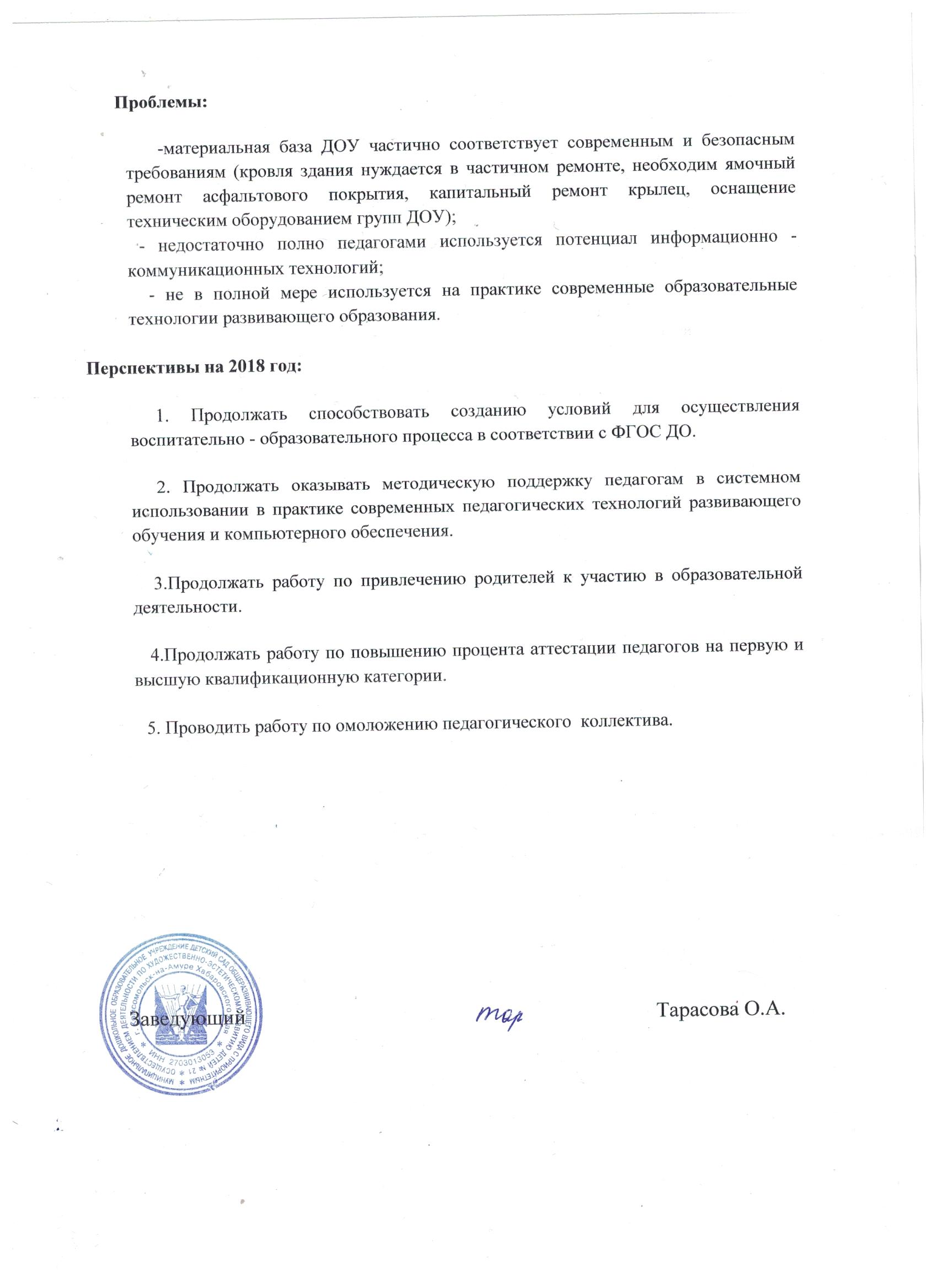 1.Общие сведения о ДОУ1-31.1.Система управления образовательным учреждением3-71.2.Кадровый состав7-81.3.Содержание и качество подготовки воспитанников ДОУ8-101.4.Организация учебного  процесса10-171.5.Анализ материально-технической базы.18-211.6.Обеспечение безопасности учреждения.21-231.7.Оценка учебно-методического, информационного обеспечения23-241.8.Медико-социальное обеспечение24-261.9.Функционирование внутренней системы оценки качества образования26-322.Показатели деятельности дошкольной образовательной организации, подлежащей самообследованию32-353. Выводы и перспективы  развития36-37№№НаименованиеИнформацияИнформацияИнформация1.1.ГородКомсомольск-на-АмуреКомсомольск-на-АмуреКомсомольск-на-Амуре2.2.ПолноенаименованиеМуниципальное дошкольное образовательноеМуниципальное дошкольное образовательноеМуниципальное дошкольное образовательноеобразовательногоучреждение детский сад общеразвивающего вида сучреждение детский сад общеразвивающего вида сучреждение детский сад общеразвивающего вида сучреждения (ОУ)приоритетным осуществлением деятельности поприоритетным осуществлением деятельности поприоритетным осуществлением деятельности похудожественно – эстетическому  развитию детей № 21художественно – эстетическому  развитию детей № 21художественно – эстетическому  развитию детей № 213.3.Адрес ОУ681000, РФ, Хабаровский край г. Комсомольск-на-681000, РФ, Хабаровский край г. Комсомольск-на-681000, РФ, Хабаровский край г. Комсомольск-на-Амуре, улица Кирова 39/2Амуре, улица Кирова 39/2Амуре, улица Кирова 39/24.4.Телефон ОУ(4217)-54-70-08(4217)-54-70-08(4217)-54-70-085.5.Руководитель ОУТарасова О.А.Тарасова О.А.Тарасова О.А.6.6.№ ЛицензииСерия 27ЛО1 № 0001007, дата 22.07.2015, №  регистрации1911, действует бессрочноСерия 27ЛО1 № 0001007, дата 22.07.2015, №  регистрации1911, действует бессрочноСерия 27ЛО1 № 0001007, дата 22.07.2015, №  регистрации1911, действует бессрочно7.7.Год основания ОУ1971 год1971 год1971 год8.8.УчредительМуниципальное образование городской округ Муниципальное образование городской округ Муниципальное образование городской округ   «Город Комсомольск-на-Амуре»  «Город Комсомольск-на-Амуре»  «Город Комсомольск-на-Амуре»9.9.Адресэлектроннойпочтыmdou21kms@yandex.rumdou21kms@yandex.rumdou21kms@yandex.ru1010Официальныйсайтmdou21kms.ucoz.rumdou21kms.ucoz.rumdou21kms.ucoz.ruОбщая характеристика учреждения:Общая характеристика учреждения:Общая характеристика учреждения:Официальное наименование «Учреждения»:полное: Муниципальное дошкольное образовательное учреждение детский сад общеразвивающего  вида с приоритетным осуществлением деятельности по художественно – эстетическому  развитию детей  № 21сокращенное: МДОУ детский сад общеразвивающего вида № 21. Место нахождения «Учреждения» (юридический и фактический адрес):  681000, Российская Федерация, Хабаровский край, г.  Комсомольск - на – Амуре, улица  Кирова 39/2. Учредителем «Учреждения» и собственником закрепленного за «Учреждением» имущества является муниципальное образование городской округ «Город Комсомольск-на-Амуре» (далее – «Учредитель»).Заведующий МДОУ детский сад № 21–Тарасова Оксана Александровна.Телефон рабочий 8(4217) 54-70-08.Адрес электронной почты: mdou21kms@yandex.ru.Учреждение осуществляет свою деятельность в соответствии с Законом Российской Федерации "Об образовании в Российской федерации", Уставом, Конвенцией о правах ребенка, Санитарно - эпидемическими правилами и нормативами СанПиН 2.4.1.3049 - 13, локальными актами ДОУ. Официальное наименование «Учреждения»:полное: Муниципальное дошкольное образовательное учреждение детский сад общеразвивающего  вида с приоритетным осуществлением деятельности по художественно – эстетическому  развитию детей  № 21сокращенное: МДОУ детский сад общеразвивающего вида № 21. Место нахождения «Учреждения» (юридический и фактический адрес):  681000, Российская Федерация, Хабаровский край, г.  Комсомольск - на – Амуре, улица  Кирова 39/2. Учредителем «Учреждения» и собственником закрепленного за «Учреждением» имущества является муниципальное образование городской округ «Город Комсомольск-на-Амуре» (далее – «Учредитель»).Заведующий МДОУ детский сад № 21–Тарасова Оксана Александровна.Телефон рабочий 8(4217) 54-70-08.Адрес электронной почты: mdou21kms@yandex.ru.Учреждение осуществляет свою деятельность в соответствии с Законом Российской Федерации "Об образовании в Российской федерации", Уставом, Конвенцией о правах ребенка, Санитарно - эпидемическими правилами и нормативами СанПиН 2.4.1.3049 - 13, локальными актами ДОУ. Официальное наименование «Учреждения»:полное: Муниципальное дошкольное образовательное учреждение детский сад общеразвивающего  вида с приоритетным осуществлением деятельности по художественно – эстетическому  развитию детей  № 21сокращенное: МДОУ детский сад общеразвивающего вида № 21. Место нахождения «Учреждения» (юридический и фактический адрес):  681000, Российская Федерация, Хабаровский край, г.  Комсомольск - на – Амуре, улица  Кирова 39/2. Учредителем «Учреждения» и собственником закрепленного за «Учреждением» имущества является муниципальное образование городской округ «Город Комсомольск-на-Амуре» (далее – «Учредитель»).Заведующий МДОУ детский сад № 21–Тарасова Оксана Александровна.Телефон рабочий 8(4217) 54-70-08.Адрес электронной почты: mdou21kms@yandex.ru.Учреждение осуществляет свою деятельность в соответствии с Законом Российской Федерации "Об образовании в Российской федерации", Уставом, Конвенцией о правах ребенка, Санитарно - эпидемическими правилами и нормативами СанПиН 2.4.1.3049 - 13, локальными актами ДОУ. «Учреждение» является  некоммерческой организацией.«Учреждение» является  некоммерческой организацией.«Учреждение» является  некоммерческой организацией.Организационно-правовая форма – муниципальное учреждение.Организационно-правовая форма – муниципальное учреждение.Организационно-правовая форма – муниципальное учреждение.АдминистративнаяФ.И.О.ОбразованиеСтажСтажАттестациядолжностьобщийадминистративнойработыЗаведующийТарасова Высшее14 лет2,6 годаСоответствуетзанимаемойОксана Александровнадолжности,ЗаместительЗебрева ОксанаВысшее258,6 летСоответствуетзанимаемойзаведующегопоВасильевнадолжности,воспитательно-Методической работеФизическое развитиеФизическое развитиеФизическое развитиеФизическое развитиеФизическое развитиеФизическое развитиеЛичностное развитиеЛичностное развитиеЛичностное развитиеЛичностное развитиеЛичностное развитиеЛичностное развитиеИнтеллектуальное развитиеИнтеллектуальное развитиеИнтеллектуальное развитиеИнтеллектуальное развитиеИнтеллектуальное развитиеИнтеллектуальное развитиеАнрометрияАнрометрияФизические  качестваФизические  качестваК.Г.Н.К.Г.Н.Познавательная активностьПознавательная активностьЭмоциональная отзывчивостьЭмоциональная отзывчивостьОвладение  способами взаимодействия со сверстникамиОвладение  способами взаимодействия со сверстникамиВысшие  психические функцииВысшие  психические функцииСпособность решать интеллектуальные задачиСпособность решать интеллектуальные задачиВладение универсальными предпосылками учебной  деятельностиВладение универсальными предпосылками учебной  деятельностиН.В.С.сформированН.В.С.сформированН.В.С.сформированН.В.С.сформированН.В.С.сформированН.В.С.сформированН.В.С.сформированН.В.С.сформированН.В.С.сформирован-46145-46244244-46244244244НаправлениеПарциальнаяпрограммаПарциальнаяпрограммаАвторскаятехнологияработыСоциально-С.А.Козлова  «Мой мир» - 4 (старший дошк возраст)С.А.Козлова  «Мой мир» - 4 (старший дошк возраст)С.А.Козлова  «Мой мир» - 4 (старший дошк возраст)личностноеПознавательно-Н.Н.Кондратьева  «Мы»- 8 группсо 2 младшей- 8 группсо 2 младшейречевоеО.С.Ушакова, А.Г. Арушанова «Занятия по развитиюО.С.Ушакова, А.Г. Арушанова «Занятия по развитиюО.С.Ушакова, А.Г. Арушанова «Занятия по развитиюречи в д/с»  - 8 групп со 2 младшейречи в д/с»  - 8 групп со 2 младшейР.Б.Стеркина,    С.НАвдеева«Безопасностьдошкольника»ХудожественноИ.А.Лыкова  «Цветныеладошки»  -11  групп  с  1Г.С.Каринский-речевоемладшейгруппы«ВолшебныекраскиО.П. Радынова  «Музыкальные шедевры» - 8 групп (соО.П. Радынова  «Музыкальные шедевры» - 8 групп (соО.П. Радынова  «Музыкальные шедевры» - 8 групп (согода» (элементы)2 мл)ФизическоеВ.Г.Алямовская «Здоровье» - все возрастные группыВ.Г.Алямовская «Здоровье» - все возрастные группыВ.Г.Алямовская «Здоровье» - все возрастные группыразвитиеЛ.И.Пензулаева «Физкультурные занятия с детьми»Л.И.Пензулаева «Физкультурные занятия с детьми»Л.И.Пензулаева «Физкультурные занятия с детьми»№п/пФ.И.О. педагогаНазвание конкурса, уровеньНаименование материала, который отправлен, результат1.Педагог – психолог Глубокова Е.А. "Интеллект"Всероссийский конкурс для педагоговДиплом23.02.17 г.2.Педагог – психолог Глубокова Е.А. «Гордость России»Всероссийский  конкурсДиплом 1 степени 2017 г.Педагог – психолог Глубокова Е.А. Методическая копилкаВсероссийский конкурсДиплом 3 степени  Март 2017 г.3.Педагог – психолог Глубокова Е.А. Деятельностный подход в образованииВсероссийский конкурсДиплом 1степени  Март 2017 г.4.Педагог – психолог Глубокова Е.А. «Лучший  сайт педагога 2017»Международный  конкурсДиплом  лауреата06.04.17 г.5.Педагог – психолог Глубокова Е.А. «Педагогическая  кладовая»Международный конкурсДиплом02.04.17 г. 6.Педагог – психолог Глубокова Е.А. «Лучшая педагогическая разработка»Международный  конкурсДиплом27.03.17 г. 7.Педагог – психолог Глубокова Е.А.«Методическая копилка»Всероссийский  конкурсДипломМарт 2017 г.8Педагог – психолог Глубокова Е.А.«Интеллект»Всероссийский конкурсДиплом 1 степени 27.03.17 г.9.Педагог – психолог Глубокова Е.А."Шаг вперед"Всероссийский  конкурсДиплом 1 степени02.10.2017 г.10.Педагог – психолог Глубокова Е.А."Открытый урок"Всероссийский  конкурсДиплом 05.05.2017 г.11.Педагог – психолог Глубокова Е.А."Рисуем русские сказки" Всероссийский  конкурсБлагодарственное письмо 20.11.2017 г.12.Юдина А.Ю. - воспитатель«Учсовет»Всероссийский конкурсДипломЯнварь 2017 г.13.Лада Н.Е.«Город, который мы любим»Городской Свидетельство участникаИюнь 2017 г.13.Слонов Тимофей«Вклад моей семьи в Победу», ГородскойДипломМай 2017 г.14.МДОУ д/с № 21"Готов к труду и обороне" среди  дошкольных образовательных учреждений Всероссийский фестиваль Диплом 28.11.2017 г.15.Хухарев Тимур Готов к труду и обороне" среди  дошкольных образовательных учреждений Всероссийский фестивальДиплом 28.11.2017 г.16.Дениский НикитаГотов к труду и обороне" среди  дошкольных образовательных учреждений Всероссийский фестивальДиплом 28.11.2017 г.17.Музыкальные руководителиЛада Н.Е., Лукина О.В."Вокальная группа" Диплом ПараметроценкиПараметроценкиПараметроценкиПараметроценкиОценкаОценкаОценкаОценкаОценкаОценкаОценка деятельности ДОООценка деятельности ДОО1.Удовлетворены ли Вы режимом работы  детского сада,  который посещает Ваш ребенок (3-7 лет)1.Удовлетворены ли Вы режимом работы  детского сада,  который посещает Ваш ребенок (3-7 лет)98 %98 %98 %98 %98 %98 %98 %98 %98 %98 %98 %98 %98 %98 %1.Удовлетворены ли Вы режимом работы  детского сада,  который посещает Ваш ребенок (1,5 -3 года)1.Удовлетворены ли Вы режимом работы  детского сада,  который посещает Ваш ребенок (1,5 -3 года)      97 %      97 %      97 %      97 %      97 %  2. Удовлетворены ли Вы качеством образовательных  услуг в детском саду Вашего ребенка? (3-7 лет)  2. Удовлетворены ли Вы качеством образовательных  услуг в детском саду Вашего ребенка? (3-7 лет)  2. Удовлетворены ли Вы качеством образовательных  услуг в детском саду Вашего ребенка? (3-7 лет)  2. Удовлетворены ли Вы качеством образовательных  услуг в детском саду Вашего ребенка? (3-7 лет)  2. Удовлетворены ли Вы качеством образовательных  услуг в детском саду Вашего ребенка? (3-7 лет)  2. Удовлетворены ли Вы качеством образовательных  услуг в детском саду Вашего ребенка? (3-7 лет)  2. Удовлетворены ли Вы качеством образовательных  услуг в детском саду Вашего ребенка? (3-7 лет)  2. Удовлетворены ли Вы качеством образовательных  услуг в детском саду Вашего ребенка? (3-7 лет)100%100%100%100%100%100%100%  2. Удовлетворены ли Вы качеством образовательных  услуг в детском саду Вашего ребенка? (3-7 лет)  2. Удовлетворены ли Вы качеством образовательных  услуг в детском саду Вашего ребенка? (3-7 лет)  2. Удовлетворены ли Вы качеством образовательных  услуг в детском саду Вашего ребенка? (3-7 лет)  2. Удовлетворены ли Вы качеством образовательных  услуг в детском саду Вашего ребенка? (3-7 лет)2.Удовлетворены ли Вы качеством работы  по адаптации детей   к условиям детского сада? (1,5-3 года) 2.Удовлетворены ли Вы качеством работы  по адаптации детей   к условиям детского сада? (1,5-3 года) 2.Удовлетворены ли Вы качеством работы  по адаптации детей   к условиям детского сада? (1,5-3 года) 2.Удовлетворены ли Вы качеством работы  по адаптации детей   к условиям детского сада? (1,5-3 года)     96%    96%    96%    96%    96%3.Удовлетворены ли Вы качеством работы по сохранению и укреплению здоровья Вашего ребенка? (3-7 лет)3.Удовлетворены ли Вы качеством работы по сохранению и укреплению здоровья Вашего ребенка? (3-7 лет)97 %97 %97 %97 %97 %3.Обсуждаете ли Вы с воспитателем различные вопросы по уходу, воспитанию Вашего ребенка? (1,5-3 года)3.Обсуждаете ли Вы с воспитателем различные вопросы по уходу, воспитанию Вашего ребенка? (1,5-3 года)100 %100 %100 %100 %100 % 4. Удовлетворены ли Вы качеством дополнительных образовательных услуг?  (3-7 лет) 4. Удовлетворены ли Вы качеством дополнительных образовательных услуг?  (3-7 лет) 4. Удовлетворены ли Вы качеством дополнительных образовательных услуг?  (3-7 лет) 4. Удовлетворены ли Вы качеством дополнительных образовательных услуг?  (3-7 лет)98 %98 %98 %98 %98 %98 %98 % 4. Удовлетворены ли Вы качеством дополнительных образовательных услуг?  (3-7 лет) 4. Удовлетворены ли Вы качеством дополнительных образовательных услуг?  (3-7 лет) 4. Удовлетворены ли Вы качеством дополнительных образовательных услуг?  (3-7 лет) 4. Удовлетворены ли Вы качеством дополнительных образовательных услуг?  (3-7 лет)98 %98 %98 %98 %98 %98 %98 % 4. Удовлетворены ли Вы качеством дополнительных образовательных услуг?  (3-7 лет) 4. Удовлетворены ли Вы качеством дополнительных образовательных услуг?  (3-7 лет) 4. Удовлетворены ли Вы качеством дополнительных образовательных услуг?  (3-7 лет) 4. Удовлетворены ли Вы качеством дополнительных образовательных услуг?  (3-7 лет)4.Соответствует ли содержание воспитательно- образовательного процесса, мероприятий, проводимых в детском саду, интересам и возможностям Вашего ребенка7? (1,5-3 года)4.Соответствует ли содержание воспитательно- образовательного процесса, мероприятий, проводимых в детском саду, интересам и возможностям Вашего ребенка7? (1,5-3 года)4.Соответствует ли содержание воспитательно- образовательного процесса, мероприятий, проводимых в детском саду, интересам и возможностям Вашего ребенка7? (1,5-3 года)4.Соответствует ли содержание воспитательно- образовательного процесса, мероприятий, проводимых в детском саду, интересам и возможностям Вашего ребенка7? (1,5-3 года)4.Соответствует ли содержание воспитательно- образовательного процесса, мероприятий, проводимых в детском саду, интересам и возможностям Вашего ребенка7? (1,5-3 года)4.Соответствует ли содержание воспитательно- образовательного процесса, мероприятий, проводимых в детском саду, интересам и возможностям Вашего ребенка7? (1,5-3 года)4.Соответствует ли содержание воспитательно- образовательного процесса, мероприятий, проводимых в детском саду, интересам и возможностям Вашего ребенка7? (1,5-3 года)4.Соответствует ли содержание воспитательно- образовательного процесса, мероприятий, проводимых в детском саду, интересам и возможностям Вашего ребенка7? (1,5-3 года)          98%          98%          98%          98%          98%          98%5.Согласны ли Вы, что в детском созданы  все условия для раскрытия способностей ребенка, удовлетворения его познавательных интересов? (3-7 лет)5.Согласны ли Вы, что в детском созданы  все условия для раскрытия способностей ребенка, удовлетворения его познавательных интересов? (3-7 лет)5.Согласны ли Вы, что в детском созданы  все условия для раскрытия способностей ребенка, удовлетворения его познавательных интересов? (3-7 лет)97 %97 %97 %97 %5.5.С желанием ли Ваш ребенок ходим в детский сад? (1,5-3 года)С желанием ли Ваш ребенок ходим в детский сад? (1,5-3 года)С желанием ли Ваш ребенок ходим в детский сад? (1,5-3 года)96%96%96%96%6. Согласны ли Вы, что благодаря посещению детского сада ребенок: - приобрел соответствующие возрасту необходимые знания и умения? (3-7 лет)6. Согласны ли Вы, что благодаря посещению детского сада ребенок: - приобрел соответствующие возрасту необходимые знания и умения? (3-7 лет)6. Согласны ли Вы, что благодаря посещению детского сада ребенок: - приобрел соответствующие возрасту необходимые знания и умения? (3-7 лет)6. Согласны ли Вы, что благодаря посещению детского сада ребенок: - приобрел соответствующие возрасту необходимые знания и умения? (3-7 лет)6. Согласны ли Вы, что благодаря посещению детского сада ребенок: - приобрел соответствующие возрасту необходимые знания и умения? (3-7 лет)6. Согласны ли Вы, что благодаря посещению детского сада ребенок: - приобрел соответствующие возрасту необходимые знания и умения? (3-7 лет)6. Согласны ли Вы, что благодаря посещению детского сада ребенок: - приобрел соответствующие возрасту необходимые знания и умения? (3-7 лет)6. Согласны ли Вы, что благодаря посещению детского сада ребенок: - приобрел соответствующие возрасту необходимые знания и умения? (3-7 лет)100 %100 %6. Удовлетворены ли Вы созданными в детском саду условиями, обеспечивающими безопасность  Вашего ребенка? (1,5-3 года)6. Удовлетворены ли Вы созданными в детском саду условиями, обеспечивающими безопасность  Вашего ребенка? (1,5-3 года)6. Удовлетворены ли Вы созданными в детском саду условиями, обеспечивающими безопасность  Вашего ребенка? (1,5-3 года)6. Удовлетворены ли Вы созданными в детском саду условиями, обеспечивающими безопасность  Вашего ребенка? (1,5-3 года)99 %99 %7.Удовлетворены ли Вы качеством питания в детском саду? (3-7 лет)7.Удовлетворены ли Вы качеством питания в детском саду? (3-7 лет)7.Удовлетворены ли Вы качеством питания в детском саду? (3-7 лет)7.Удовлетворены ли Вы качеством питания в детском саду? (3-7 лет)97 %97 %7.Удовлетворены ли Вы санитарно - гигиеническими условиями в дошкольном учреждении? (1,5-3 года)7.Удовлетворены ли Вы санитарно - гигиеническими условиями в дошкольном учреждении? (1,5-3 года)7.Удовлетворены ли Вы санитарно - гигиеническими условиями в дошкольном учреждении? (1,5-3 года)7.Удовлетворены ли Вы санитарно - гигиеническими условиями в дошкольном учреждении? (1,5-3 года)100 %100 %8. Удовлетворены ли Вы материально - техническим обеспечением детского сада? (3-7 лет)8. Удовлетворены ли Вы материально - техническим обеспечением детского сада? (3-7 лет)8. Удовлетворены ли Вы материально - техническим обеспечением детского сада? (3-7 лет)8. Удовлетворены ли Вы материально - техническим обеспечением детского сада? (3-7 лет)98 %98 %8.Удовлетворены ли вы питанием в саду? (1,5-3 года)8.Удовлетворены ли вы питанием в саду? (1,5-3 года)8.Удовлетворены ли вы питанием в саду? (1,5-3 года)8.Удовлетворены ли вы питанием в саду? (1,5-3 года)97 %97 %9. Удовлетворены ли Вы доброжелательностью и вежливостью работников детского сада ? (3-7 лет)9. Удовлетворены ли Вы доброжелательностью и вежливостью работников детского сада ? (3-7 лет)9. Удовлетворены ли Вы доброжелательностью и вежливостью работников детского сада ? (3-7 лет)9. Удовлетворены ли Вы доброжелательностью и вежливостью работников детского сада ? (3-7 лет)100 %100 %9. Удовлетворены ли Вы доброжелательностью и вежливостью работников детского сада ? (3-7 лет)9. Удовлетворены ли Вы доброжелательностью и вежливостью работников детского сада ? (3-7 лет)9. Удовлетворены ли Вы доброжелательностью и вежливостью работников детского сада ? (3-7 лет)9. Удовлетворены ли Вы доброжелательностью и вежливостью работников детского сада ? (3-7 лет)100 %100 %9.Удовлетворены ли Вы материально - техническим обеспечением детского сада? (1,5-3 года) 9.Удовлетворены ли Вы материально - техническим обеспечением детского сада? (1,5-3 года) 9.Удовлетворены ли Вы материально - техническим обеспечением детского сада? (1,5-3 года) 9.Удовлетворены ли Вы материально - техническим обеспечением детского сада? (1,5-3 года) 98 %98 %10. Удовлетворены ли Вы компетентностью педагогических работников детского сада? (3-7 лет)10. Удовлетворены ли Вы компетентностью педагогических работников детского сада? (3-7 лет)10. Удовлетворены ли Вы компетентностью педагогических работников детского сада? (3-7 лет)10. Удовлетворены ли Вы компетентностью педагогических работников детского сада? (3-7 лет)100%100%10. Удовлетворены ли Вы доброжелательностью и вежливостью работников детского сада ? . Удовлетворены ли Вы компетентностью педагогических работников детского сада? (1,5-3 года)10. Удовлетворены ли Вы доброжелательностью и вежливостью работников детского сада ? . Удовлетворены ли Вы компетентностью педагогических работников детского сада? (1,5-3 года)10. Удовлетворены ли Вы доброжелательностью и вежливостью работников детского сада ? . Удовлетворены ли Вы компетентностью педагогических работников детского сада? (1,5-3 года)10. Удовлетворены ли Вы доброжелательностью и вежливостью работников детского сада ? . Удовлетворены ли Вы компетентностью педагогических работников детского сада? (1,5-3 года)100 %100 %11. Согласны ли Вы с тем, что в ДОУ созданы условия для обеспечения родителей необходимой информацией? (3-7 лет)11. Согласны ли Вы с тем, что в ДОУ созданы условия для обеспечения родителей необходимой информацией? (3-7 лет)11. Согласны ли Вы с тем, что в ДОУ созданы условия для обеспечения родителей необходимой информацией? (3-7 лет)11. Согласны ли Вы с тем, что в ДОУ созданы условия для обеспечения родителей необходимой информацией? (3-7 лет)100 %100 %11. Удовлетворены ли Вы компетентностью педагогических работников детского сада? (1,5-3 года)12.Согласны ли Вы с тем, что в ДОУ созданы условия для обеспечения родителей необходимой информацией? (1,5-3 года)11. Удовлетворены ли Вы компетентностью педагогических работников детского сада? (1,5-3 года)12.Согласны ли Вы с тем, что в ДОУ созданы условия для обеспечения родителей необходимой информацией? (1,5-3 года)11. Удовлетворены ли Вы компетентностью педагогических работников детского сада? (1,5-3 года)12.Согласны ли Вы с тем, что в ДОУ созданы условия для обеспечения родителей необходимой информацией? (1,5-3 года)11. Удовлетворены ли Вы компетентностью педагогических работников детского сада? (1,5-3 года)12.Согласны ли Вы с тем, что в ДОУ созданы условия для обеспечения родителей необходимой информацией? (1,5-3 года)100 %100 %Таблица №1Анализ заболеваемости и посещаемости детьми ДОУ № 21Таблица №1Анализ заболеваемости и посещаемости детьми ДОУ № 21Таблица №1Анализ заболеваемости и посещаемости детьми ДОУ № 21Таблица №1Анализ заболеваемости и посещаемости детьми ДОУ № 21Таблица №1Анализ заболеваемости и посещаемости детьми ДОУ № 21Таблица №1Анализ заболеваемости и посещаемости детьми ДОУ № 21Таблица №1Анализ заболеваемости и посещаемости детьми ДОУ № 21№Показатели2014-20152014-20152015-20162015-20162016-20172016-2017п/пвсегоРаннийДошк-йвсегоРаннийДошк-йвсегоРаннийДошк-йп/пвозраствозраствозраствозраствозраствозраствозраствозраствозраствозраствозраствозраст1Средне списоч-2939020329085205313102211ный состав2Число пропусков507524112664462422052419471121722539наодногоребенка3Число пропусков39,926,813,137,725,911,820,29,510,7дето-дней поболезни4Кол-во случаев501299272738368370752379373заболеванийГруппы2014-20152014-20152015-20162015-20162016-20172016-2017здоровья1111111V1111111V1111111V1-3 л.21584135535-35652-3-7л.1917117-1817616-481549-N п/пПоказателиПоказателиЕдиница измерения1.ОбразовательнаядеятельностьОбразовательнаядеятельностьОбразовательнаядеятельностьОбразовательнаядеятельность1.1Общаячисленностьвоспитанников,    осваивающихОбщаячисленностьвоспитанников,    осваивающихОбщаячисленностьвоспитанников,    осваивающихОбщаячисленностьвоспитанников,    осваивающихОбщаячисленностьвоспитанников,    осваивающихОбщаячисленностьвоспитанников,    осваивающихОбщаячисленностьвоспитанников,    осваивающих335человекобразовательную программу дошкольного образования, вобразовательную программу дошкольного образования, вобразовательную программу дошкольного образования, вобразовательную программу дошкольного образования, вобразовательную программу дошкольного образования, вобразовательную программу дошкольного образования, вобразовательную программу дошкольного образования, втомчисле:томчисле:1.1.1В режиме полного дня (8 - 12 часов)В режиме полного дня (8 - 12 часов)В режиме полного дня (8 - 12 часов)В режиме полного дня (8 - 12 часов)В режиме полного дня (8 - 12 часов)В режиме полного дня (8 - 12 часов)335 человек1.1.2В режиме кратковременного пребывания (3 - 5 часов)В режиме кратковременного пребывания (3 - 5 часов)В режиме кратковременного пребывания (3 - 5 часов)В режиме кратковременного пребывания (3 - 5 часов)В режиме кратковременного пребывания (3 - 5 часов)В режиме кратковременного пребывания (3 - 5 часов)В режиме кратковременного пребывания (3 - 5 часов)1.1.3В семейнойдошкольнойгруппеВ семейнойдошкольнойгруппеВ семейнойдошкольнойгруппеВ семейнойдошкольнойгруппе1.1.4В   форме   семейного   образования   с   психолого-В   форме   семейного   образования   с   психолого-В   форме   семейного   образования   с   психолого-В   форме   семейного   образования   с   психолого-В   форме   семейного   образования   с   психолого-В   форме   семейного   образования   с   психолого-В   форме   семейного   образования   с   психолого-педагогическим  сопровождением  на  базе  дошкольнойпедагогическим  сопровождением  на  базе  дошкольнойпедагогическим  сопровождением  на  базе  дошкольнойпедагогическим  сопровождением  на  базе  дошкольнойпедагогическим  сопровождением  на  базе  дошкольнойпедагогическим  сопровождением  на  базе  дошкольнойпедагогическим  сопровождением  на  базе  дошкольнойобразовательнойорганизацииобразовательнойорганизацииобразовательнойорганизацииобразовательнойорганизации1.2Общая численность воспитанников в возрасте до 3 летОбщая численность воспитанников в возрасте до 3 летОбщая численность воспитанников в возрасте до 3 летОбщая численность воспитанников в возрасте до 3 летОбщая численность воспитанников в возрасте до 3 летОбщая численность воспитанников в возрасте до 3 летОбщая численность воспитанников в возрасте до 3 лет124 человека1.3Общая численность воспитанников в возрасте от 3 до 8Общая численность воспитанников в возрасте от 3 до 8Общая численность воспитанников в возрасте от 3 до 8Общая численность воспитанников в возрасте от 3 до 8Общая численность воспитанников в возрасте от 3 до 8Общая численность воспитанников в возрасте от 3 до 8Общая численность воспитанников в возрасте от 3 до 8211человеклетлет1.4Численность/удельный вес численности воспитанников вЧисленность/удельный вес численности воспитанников вЧисленность/удельный вес численности воспитанников вЧисленность/удельный вес численности воспитанников вЧисленность/удельный вес численности воспитанников вЧисленность/удельный вес численности воспитанников вЧисленность/удельный вес численности воспитанников в335 человек 100/%общей численности воспитанников, получающих услугиобщей численности воспитанников, получающих услугиобщей численности воспитанников, получающих услугиобщей численности воспитанников, получающих услугиобщей численности воспитанников, получающих услугиобщей численности воспитанников, получающих услугиобщей численности воспитанников, получающих услугиприсмотра и ухода:присмотра и ухода:присмотра и ухода:присмотра и ухода:1.4.1В режиме полного дня (8 - 12 часов)В режиме полного дня (8 - 12 часов)В режиме полного дня (8 - 12 часов)В режиме полного дня (8 - 12 часов)В режиме полного дня (8 - 12 часов)В режиме полного дня (8 - 12 часов)335 человек/100%335 человек/100%1.4.2В режиме продленного дня (12 - 14 часов)В режиме продленного дня (12 - 14 часов)В режиме продленного дня (12 - 14 часов)В режиме продленного дня (12 - 14 часов)В режиме продленного дня (12 - 14 часов)В режиме продленного дня (12 - 14 часов)1.4.3В режиме  круглосуточного  пребыванияВ режиме  круглосуточного  пребыванияВ режиме  круглосуточного  пребыванияВ режиме  круглосуточного  пребыванияВ режиме  круглосуточного  пребыванияВ режиме  круглосуточного  пребывания1.5Численность/удельный вес численности воспитанников сЧисленность/удельный вес численности воспитанников сЧисленность/удельный вес численности воспитанников сЧисленность/удельный вес численности воспитанников сЧисленность/удельный вес численности воспитанников сЧисленность/удельный вес численности воспитанников сЧисленность/удельный вес численности воспитанников сограниченными   возможностями   здоровья   в   общейограниченными   возможностями   здоровья   в   общейограниченными   возможностями   здоровья   в   общейограниченными   возможностями   здоровья   в   общейограниченными   возможностями   здоровья   в   общейограниченными   возможностями   здоровья   в   общейограниченными   возможностями   здоровья   в   общейЧисленности воспитанников, получающих услуги:Численности воспитанников, получающих услуги:Численности воспитанников, получающих услуги:Численности воспитанников, получающих услуги:Численности воспитанников, получающих услуги:Численности воспитанников, получающих услуги:Численности воспитанников, получающих услуги:1.5.1По   коррекции   недостатков   в   физическом   и   (или)По   коррекции   недостатков   в   физическом   и   (или)По   коррекции   недостатков   в   физическом   и   (или)По   коррекции   недостатков   в   физическом   и   (или)По   коррекции   недостатков   в   физическом   и   (или)По   коррекции   недостатков   в   физическом   и   (или)По   коррекции   недостатков   в   физическом   и   (или)1.5.1По   коррекции   недостатков   в   физическом   и   (или)По   коррекции   недостатков   в   физическом   и   (или)По   коррекции   недостатков   в   физическом   и   (или)По   коррекции   недостатков   в   физическом   и   (или)По   коррекции   недостатков   в   физическом   и   (или)По   коррекции   недостатков   в   физическом   и   (или)По   коррекции   недостатков   в   физическом   и   (или)психическомразвитиипсихическомразвитиипсихическомразвитиипсихическомразвитии1.5.2По освоению образовательной программы дошкольногоПо освоению образовательной программы дошкольногоПо освоению образовательной программы дошкольногоПо освоению образовательной программы дошкольногоПо освоению образовательной программы дошкольногоПо освоению образовательной программы дошкольногоПо освоению образовательной программы дошкольногообразованияобразования1.5.3Поприсмотру и уходуПоприсмотру и уходуПоприсмотру и уходуПоприсмотру и уходу1.6Средний показатель пропущенных дней при посещенииСредний показатель пропущенных дней при посещенииСредний показатель пропущенных дней при посещенииСредний показатель пропущенных дней при посещенииСредний показатель пропущенных дней при посещенииСредний показатель пропущенных дней при посещенииСредний показатель пропущенных дней при посещении14.8  днейдошкольной образовательной организации по болезни надошкольной образовательной организации по болезни надошкольной образовательной организации по болезни надошкольной образовательной организации по болезни надошкольной образовательной организации по болезни надошкольной образовательной организации по болезни надошкольной образовательной организации по болезни наодного воспитанникаодного воспитанникаодного воспитанникаодного воспитанника1.7Общая  численность  педагогических  работников,  в  томОбщая  численность  педагогических  работников,  в  томОбщая  численность  педагогических  работников,  в  томОбщая  численность  педагогических  работников,  в  томОбщая  численность  педагогических  работников,  в  томОбщая  численность  педагогических  работников,  в  томОбщая  численность  педагогических  работников,  в  том27 человекчисле:числе:1.7.1Численность/удельный вес численности педагогическихЧисленность/удельный вес численности педагогическихЧисленность/удельный вес численности педагогическихЧисленность/удельный вес численности педагогическихЧисленность/удельный вес численности педагогическихЧисленность/удельный вес численности педагогическихЧисленность/удельный вес численности педагогических24 человека /89%работников, имеющих  высшее  образованиеработников, имеющих  высшее  образованиеработников, имеющих  высшее  образованиеработников, имеющих  высшее  образованиеработников, имеющих  высшее  образованиеработников, имеющих  высшее  образование1.7.2Численность/удельный вес численности педагогических работников, имеющих высшее образование педагогической направленности (профиля)Численность/удельный вес численности педагогических работников, имеющих высшее образование педагогической направленности (профиля)Численность/удельный вес численности педагогических работников, имеющих высшее образование педагогической направленности (профиля)Численность/удельный вес численности педагогических работников, имеющих высшее образование педагогической направленности (профиля)Численность/удельный вес численности педагогических работников, имеющих высшее образование педагогической направленности (профиля)Численность/удельный вес численности педагогических работников, имеющих высшее образование педагогической направленности (профиля)Численность/удельный вес численности педагогических работников, имеющих высшее образование педагогической направленности (профиля)24 человека /89%24 человека /89%1.7.3Численность/удельный вес численности педагогическихЧисленность/удельный вес численности педагогическихЧисленность/удельный вес численности педагогическихЧисленность/удельный вес численности педагогическихЧисленность/удельный вес численности педагогическихЧисленность/удельный вес численности педагогическихЧисленность/удельный вес численности педагогических3  человека /11%работников,    имеющих среднее профессиональноеработников,    имеющих среднее профессиональноеработников,    имеющих среднее профессиональноеработников,    имеющих среднее профессиональноеработников,    имеющих среднее профессиональноеработников,    имеющих среднее профессиональноеработников,    имеющих среднее профессиональноеобразованиеобразованиеобразование1.74Численность/ удельный вес численность педагогических работников,  имеющих среднее профессиональное образование педагогической направленности (профиля)Численность/ удельный вес численность педагогических работников,  имеющих среднее профессиональное образование педагогической направленности (профиля)Численность/ удельный вес численность педагогических работников,  имеющих среднее профессиональное образование педагогической направленности (профиля)3человека / 11 % 1.8Численность/удельный вес численности педагогическихЧисленность/удельный вес численности педагогическихЧисленность/удельный вес численности педагогическихЧисленность/удельный вес численности педагогическихЧисленность/удельный вес численности педагогическихЧисленность/удельный вес численности педагогическихЧисленность/удельный вес численности педагогических10  человек /37/%работников,   которым   по   результатам   аттестацииработников,   которым   по   результатам   аттестацииработников,   которым   по   результатам   аттестацииработников,   которым   по   результатам   аттестацииработников,   которым   по   результатам   аттестацииработников,   которым   по   результатам   аттестацииработников,   которым   по   результатам   аттестацииприсвоена   квалификационная   категория,   в   общейприсвоена   квалификационная   категория,   в   общейприсвоена   квалификационная   категория,   в   общейприсвоена   квалификационная   категория,   в   общейприсвоена   квалификационная   категория,   в   общейприсвоена   квалификационная   категория,   в   общейприсвоена   квалификационная   категория,   в   общейчисленности педагогических работников, в том числе:численности педагогических работников, в том числе:численности педагогических работников, в том числе:численности педагогических работников, в том числе:численности педагогических работников, в том числе:численности педагогических работников, в том числе:численности педагогических работников, в том числе:1.8.1ВысшаяВысшаяВысшая1человек/4%1.8.2ПерваяПерваяПервая9 человека / 33%1.9Численность/удельный вес численности педагогическихЧисленность/удельный вес численности педагогическихЧисленность/удельный вес численности педагогическихЧисленность/удельный вес численности педагогическихЧисленность/удельный вес численности педагогическихЧисленность/удельный вес численности педагогическихЧисленность/удельный вес численности педагогическихработников   в   общей   численности   педагогическихработников   в   общей   численности   педагогическихработников   в   общей   численности   педагогическихработников   в   общей   численности   педагогическихработников   в   общей   численности   педагогическихработников   в   общей   численности   педагогическихработников   в   общей   численности   педагогическихработников,   педагогический   стаж   работы   которыхработников,   педагогический   стаж   работы   которыхработников,   педагогический   стаж   работы   которыхработников,   педагогический   стаж   работы   которыхработников,   педагогический   стаж   работы   которыхработников,   педагогический   стаж   работы   которыхработников,   педагогический   стаж   работы   которыхсоставляет:составляет:составляет:1.9.1 До 5 лет До 5 лет До 5 лет3 человека /11 %1,9.2От 5  до 20 лет От 5  до 20 лет От 5  до 20 лет От 5  до 20 лет От 5  до 20 лет От 5  до 20 лет От 5  до 20 лет 10 человек /37 %От 5  до 20 лет От 5  до 20 лет От 5  до 20 лет От 5  до 20 лет От 5  до 20 лет От 5  до 20 лет От 5  до 20 лет 10 человек /37 %1.9.3Свыше 20 летСвыше 20 летСвыше 20 лет14 человек/52%1.10Численность/удельный вес численности педагогическихЧисленность/удельный вес численности педагогическихЧисленность/удельный вес численности педагогическихЧисленность/удельный вес численности педагогическихЧисленность/удельный вес численности педагогическихЧисленность/удельный вес численности педагогическихЧисленность/удельный вес численности педагогических1человек/4 %работников   в   общей   численности   педагогическихработников   в   общей   численности   педагогическихработников   в   общей   численности   педагогическихработников   в   общей   численности   педагогическихработников   в   общей   численности   педагогическихработников   в   общей   численности   педагогическихработников   в   общей   численности   педагогическихработников в возрасте до 30 летработников в возрасте до 30 летработников в возрасте до 30 летработников в возрасте до 30 летработников в возрасте до 30 лет1.11Численность/удельный вес численности педагогических работников в общей численности педагогических работников в возрасте от30 до 55 летЧисленность/удельный вес численности педагогических работников в общей численности педагогических работников в возрасте от30 до 55 летЧисленность/удельный вес численности педагогических работников в общей численности педагогических работников в возрасте от30 до 55 летЧисленность/удельный вес численности педагогических работников в общей численности педагогических работников в возрасте от30 до 55 летЧисленность/удельный вес численности педагогических работников в общей численности педагогических работников в возрасте от30 до 55 лет14 человек/52 %1.12Численность/удельный вес численности педагогическихЧисленность/удельный вес численности педагогическихЧисленность/удельный вес численности педагогическихЧисленность/удельный вес численности педагогическихЧисленность/удельный вес численности педагогическихЧисленность/удельный вес численности педагогическихЧисленность/удельный вес численности педагогических12 человек/44 %работников   в   общей   численности   педагогическихработников   в   общей   численности   педагогическихработников   в   общей   численности   педагогическихработников   в   общей   численности   педагогическихработников   в   общей   численности   педагогическихработников   в   общей   численности   педагогическихработников   в   общей   численности   педагогическихработников в возрасте от 55 летработников в возрасте от 55 летработников в возрасте от 55 летработников в возрасте от 55 летработников в возрасте от 55 лет1.12Численность/удельный вес численности педагогическихЧисленность/удельный вес численности педагогическихЧисленность/удельный вес численности педагогическихЧисленность/удельный вес численности педагогическихЧисленность/удельный вес численности педагогическихЧисленность/удельный вес численности педагогическихЧисленность/удельный вес численности педагогических29  человек /100%иадминистративно-хозяйственныхадминистративно-хозяйственныхадминистративно-хозяйственныхадминистративно-хозяйственныхработников,работников,прошедших    за    последние    5    лет    повышениепрошедших    за    последние    5    лет    повышениепрошедших    за    последние    5    лет    повышениепрошедших    за    последние    5    лет    повышениепрошедших    за    последние    5    лет    повышениепрошедших    за    последние    5    лет    повышениепрошедших    за    последние    5    лет    повышениеКвалификации /профессиональную переподготовку поКвалификации /профессиональную переподготовку поКвалификации /профессиональную переподготовку поКвалификации /профессиональную переподготовку поКвалификации /профессиональную переподготовку поКвалификации /профессиональную переподготовку поКвалификации /профессиональную переподготовку попрофилю   педагогической   деятельности   или   инойпрофилю   педагогической   деятельности   или   инойпрофилю   педагогической   деятельности   или   инойпрофилю   педагогической   деятельности   или   инойпрофилю   педагогической   деятельности   или   инойпрофилю   педагогической   деятельности   или   инойпрофилю   педагогической   деятельности   или   инойосуществляемой    восуществляемой    восуществляемой    вобразовательнойобразовательнойорганизацииорганизациидеятельности,  в  общей  численности  педагогических  идеятельности,  в  общей  численности  педагогических  идеятельности,  в  общей  численности  педагогических  идеятельности,  в  общей  численности  педагогических  идеятельности,  в  общей  численности  педагогических  идеятельности,  в  общей  численности  педагогических  идеятельности,  в  общей  численности  педагогических  иадминистративно-хозяйственныхработниковадминистративно-хозяйственныхработниковадминистративно-хозяйственныхработниковадминистративно-хозяйственныхработниковадминистративно-хозяйственныхработниковадминистративно-хозяйственныхработниковадминистративно-хозяйственныхработников1.13Численность/удельный вес численности педагогическихЧисленность/удельный вес численности педагогическихЧисленность/удельный вес численности педагогическихЧисленность/удельный вес численности педагогическихЧисленность/удельный вес численности педагогическихЧисленность/удельный вес численности педагогическихЧисленность/удельный вес численности педагогических29 человек/100 %иадминистративно-хозяйственныхадминистративно-хозяйственныхадминистративно-хозяйственныхадминистративно-хозяйственныхработников,работников,прошедших повышение квалификации по применению впрошедших повышение квалификации по применению впрошедших повышение квалификации по применению впрошедших повышение квалификации по применению впрошедших повышение квалификации по применению впрошедших повышение квалификации по применению впрошедших повышение квалификации по применению вобразовательномобразовательномобразовательномпроцессепроцессефедеральныхфедеральныхгосударственных  образовательных  стандартов  в  общейгосударственных  образовательных  стандартов  в  общейгосударственных  образовательных  стандартов  в  общейгосударственных  образовательных  стандартов  в  общейгосударственных  образовательных  стандартов  в  общейгосударственных  образовательных  стандартов  в  общейгосударственных  образовательных  стандартов  в  общейЧисленности педагогических    и    административно-Численности педагогических    и    административно-Численности педагогических    и    административно-Численности педагогических    и    административно-Численности педагогических    и    административно-Численности педагогических    и    административно-Численности педагогических    и    административно-Хозяйственных работниковХозяйственных работниковХозяйственных работниковХозяйственных работниковХозяйственных работников1.14Соотношение "педагогический работник/воспитанник" вСоотношение "педагогический работник/воспитанник" вСоотношение "педагогический работник/воспитанник" вСоотношение "педагогический работник/воспитанник" вСоотношение "педагогический работник/воспитанник" вСоотношение "педагогический работник/воспитанник" вСоотношение "педагогический работник/воспитанник" в27 человек/335человекДошкольной образовательнойорганизацииДошкольной образовательнойорганизацииДошкольной образовательнойорганизацииДошкольной образовательнойорганизацииДошкольной образовательнойорганизации1.15Наличие  в  образовательной  организации  следующихНаличие  в  образовательной  организации  следующихНаличие  в  образовательной  организации  следующихНаличие  в  образовательной  организации  следующихНаличие  в  образовательной  организации  следующихНаличие  в  образовательной  организации  следующихНаличие  в  образовательной  организации  следующихПедагогических работников:Педагогических работников:Педагогических работников:Педагогических работников:Педагогических работников:1.15.1Музыкального руководителяМузыкального руководителяМузыкального руководителяМузыкального руководителяМузыкального руководителяда1.15.2Инструктора по физической культуреИнструктора по физической культуреИнструктора по физической культуреИнструктора по физической культуреИнструктора по физической культуренет1.15.3Учителя-логопедаУчителя-логопедаУчителя-логопедаУчителя-логопедаУчителя-логопедаУчителя-логопедаУчителя-логопеданет1.15.4ЛогопедаЛогопедаЛогопедаЛогопедаЛогопедаЛогопедаЛогопеданет1.15.5Учителя-дефектологаУчителя-дефектологаУчителя-дефектологаУчителя-дефектологаУчителя-дефектологаУчителя-дефектологаУчителя-дефектологанет1.15.6Педагога-психологаПедагога-психологаПедагога-психологаПедагога-психологаПедагога-психологаПедагога-психологаПедагога-психологада2.ИнфраструктураИнфраструктураИнфраструктураИнфраструктураИнфраструктураИнфраструктураИнфраструктура2.1Общая площадь помещений, в которых осуществляетсяОбщая площадь помещений, в которых осуществляетсяОбщая площадь помещений, в которых осуществляетсяОбщая площадь помещений, в которых осуществляетсяОбщая площадь помещений, в которых осуществляетсяОбщая площадь помещений, в которых осуществляетсяОбщая площадь помещений, в которых осуществляется2,5кв.  м  на одногообразовательная  деятельность,  в  расчете  на  одногообразовательная  деятельность,  в  расчете  на  одногообразовательная  деятельность,  в  расчете  на  одногообразовательная  деятельность,  в  расчете  на  одногообразовательная  деятельность,  в  расчете  на  одногообразовательная  деятельность,  в  расчете  на  одногообразовательная  деятельность,  в  расчете  на  одногоребенкавоспитанникавоспитанникавоспитанникавоспитанникавоспитанникавоспитанникавоспитанника2.2Площадь помещений для организации дополнительныхПлощадь помещений для организации дополнительныхПлощадь помещений для организации дополнительныхПлощадь помещений для организации дополнительныхПлощадь помещений для организации дополнительныхПлощадь помещений для организации дополнительныхПлощадь помещений для организации дополнительных83 кв. мвидов  деятельности  воспитанниковвидов  деятельности  воспитанниковвидов  деятельности  воспитанниковвидов  деятельности  воспитанниковвидов  деятельности  воспитанниковвидов  деятельности  воспитанниковвидов  деятельности  воспитанников2.3НаличиефизкультурногозалаНаличиефизкультурногозалаНаличиефизкультурногозалаНаличиефизкультурногозалаНаличиефизкультурногозалаНаличиефизкультурногозалаНаличиефизкультурногозаланет2.4НаличиемузыкальногозалаНаличиемузыкальногозалаНаличиемузыкальногозалаНаличиемузыкальногозалаНаличиемузыкальногозалаНаличиемузыкальногозалаНаличиемузыкальногозалада2.5Наличие прогулочных площадок,   обеспечивающихНаличие прогулочных площадок,   обеспечивающихНаличие прогулочных площадок,   обеспечивающихНаличие прогулочных площадок,   обеспечивающихНаличие прогулочных площадок,   обеспечивающихНаличие прогулочных площадок,   обеспечивающихНаличие прогулочных площадок,   обеспечивающихдафизическую   активность   и   разнообразную   игровуюфизическую   активность   и   разнообразную   игровуюфизическую   активность   и   разнообразную   игровуюфизическую   активность   и   разнообразную   игровуюфизическую   активность   и   разнообразную   игровуюфизическую   активность   и   разнообразную   игровуюфизическую   активность   и   разнообразную   игровуюдеятельность воспитанников на прогулкедеятельность воспитанников на прогулкедеятельность воспитанников на прогулкедеятельность воспитанников на прогулкедеятельность воспитанников на прогулкедеятельность воспитанников на прогулкедеятельность воспитанников на прогулке